ТЕХНИЧЕСКАЯ СПЕЦИФИКАЦИЯсветодиодного светильника EXMORK для потолков ARMSTRONG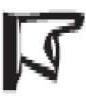 ПРИМЕЧАНИЕ: Светодиодные светильники Exmork полностью укомплектованы и готовы к работе, дополнительных комплектующих закупать не нужно.ПРИМЕЧАНИЕ: Каждый светодиодный светильник Exmork проверяется на производстве и неисправность светильников исключена выходным контролем качества на 100%.ПРЕДУПРЕЖДЕНИЕ: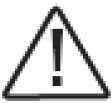 Убедитесь, что сеть 220В выключена, прежде чем приступать к монтажу изделия.Внешний вид изделия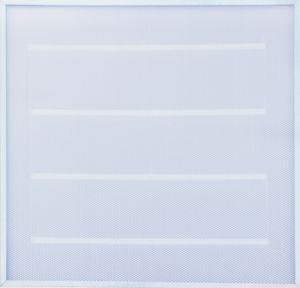 10МодельExmork «Микропризма» 220В 36 ватт мет. корпус универсальный 4500KПотребляемая мощностьНе более 35 ваттНоминальное напряжение:220В (диапазон рабочего напряжения 90В-245В)Частота50±10% ГцКПДНе более 95%Угол свечения160°Цветовая температура4500 КСветовой поток (свечение) без учёта рассеивателя≥3600 ЛмСветовой поток (свечение) с учётом рассеивателя≥3200 ЛмГарантия1  годКоэффициент пульсацииПульсация отсутствует (0%)РассеивательСветотехнический полистирол «Микропризма»Размер корпуса светильника595 мм х 595 мм х 40 мм (высота с блоком питания)Срок службыне менее 50 000 часов